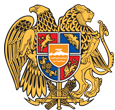 ՀԱՅԱՍՏԱՆԻ ՀԱՆՐԱՊԵՏՈՒԹՅՈՒՆ 
ՍՅՈՒՆԻՔԻ ՄԱՐԶ
ԿԱՊԱՆԻ ՀԱՄԱՅՆՔԱՊԵՏԱՐԱՆ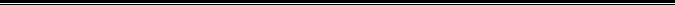 ԹՈՒՅԼՏՎՈՒԹՅՈՒՆՀԱՄԱՅՆՔԻ ՎԱՐՉԱԿԱՆ ՏԱՐԱԾՔՈՒՄ ԱՌԵՎՏՐԻ ՕԲՅԵԿՏՆԵՐԻ ՀԱՄԱՐ ԺԱՄԸ 24:00-ԻՑ ՀԵՏՈ ԱՇԽԱՏԵԼՈՒ N ժ24:00-Թ- 01 Տրված` 17 փետրվար 2020թ.
24.00-ից հետո աշխատելու թույլատրված գործունեության անվանումը` 
Առևտրի օբյեկտների համար:Հայտատու անհատ ձեռնարկատիրոջ անունը, ազգանունը և գտնվելու վայրը կամ իրավաբանական անձի լրիվ անվանումը, կազմակերպական-իրավական ձևը և գտնվելու վայրը, հարկ վճարողի հաշվառման համարը` 
ԱՁ Արքայիկ Միրզոյան,  Ձորք թաղամաս թիվ 9/13, ՀՎՀՀ` 86080233:Գործունեության տեսակի իրականացման վայրը՝ 
Ձորք թաղամաս թիվ 14: Շինության տեսակը`
Հիմնական շինություն:Թույլտվության գործողության ժամկետը`
2020թվականի համար: ՀԱՄԱՅՆՔԻ ՂԵԿԱՎԱՐ               ԳԵՎՈՐԳ ՓԱՐՍՅԱՆ  